Motylki 16.04.2021Msza święta jest spotkaniem ze Zmartwychwstałym Jezusem.42Witam Motylki!https://youtu.be/PyUYbJV6r-gPan Jezus podczas Ostatniej Wieczerzy przemienił chleb i wino w swoje                        Ciało i Krew. To wielka tajemnica, której nie potrafi my wyjaśnić.                             Choć uczniowie widzieli tylko kawałek chleba, to chleb stał się                                     Ciałem Pana Jezusa. Tę prawdę możemy przyjąć tylko wiarą i sercem.I uczymy się nowej piosenki….Dzieckiem Bożym jestem Ja….https://youtu.be/-xonOBOg_-gWszystkie dzieci spotykają się w domu w szczególnym miejscu….u, o niebie, o czynieniu dobra. 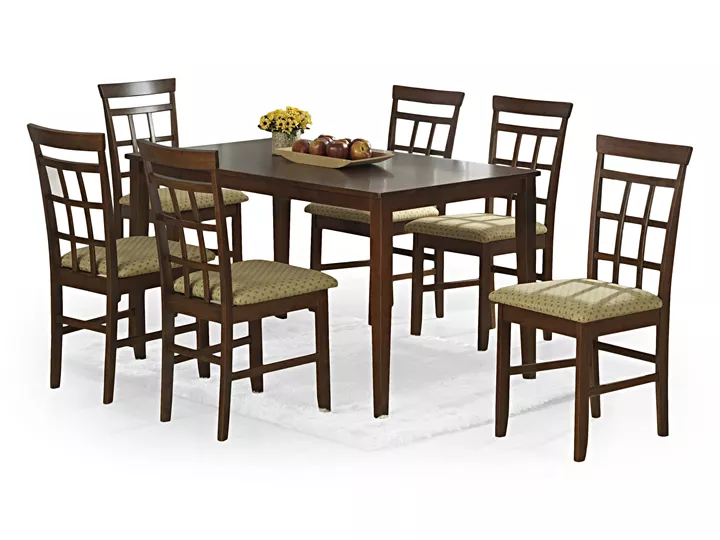 Pan Jezus też spotykał się z ludźmi przy stole. Jadł posiłek, opowiadał o Bogu i zachęcał   do czynienia dobra!To spotkanie na obrazku poniżej to pierwsza Msza Świeta…a Ostatnia Wieczerza.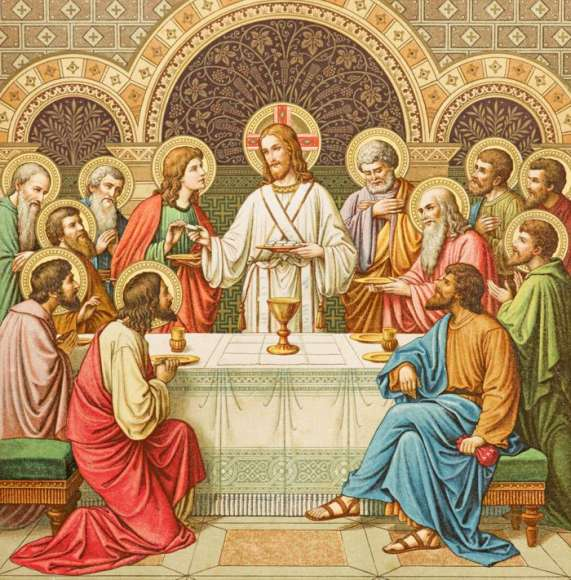 Teraz na zawsze Pan Jezus jest z nami w czasie Mszy Świętej i przychodzi, i mieszka razem z nami w naszym domu.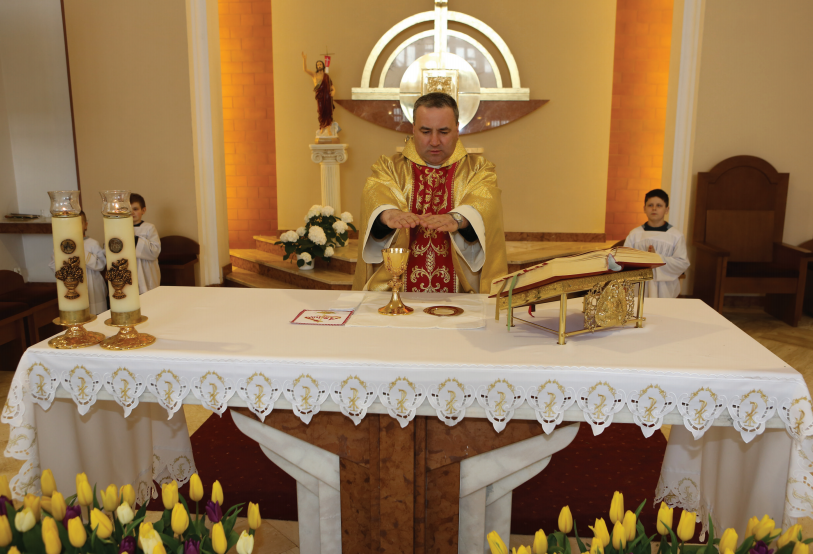 Narysuj Twoją Rodzinę przy stole, a wśród Was Pana Jezusa…Na koniec piosenka Dziękuję Ci…za to życie które  dajesz mi… Powodzenia  pozdrawiam s.Julitta 